Приложение 1Аналитическая справка о результатах on-line изучения общественного мнения по теме: "Эффективность информирования педагогических работников о реализуемых в их отношении мерах поддержки"1. Общие сведения и количественный состав респондентовС целью изучения общественного мнения по теме: "Эффективность информирования педагогических работников о реализуемых в их отношении мерах поддержки" в период с 12 по 26 октября 2015 года осуществлялось on-line изучение общественного мнения (приказ директора департамента образования мэрии г. Архангельска  от 30.07.2015 № 511).On-line изучение общественного мнения по теме: "Эффективность информирования педагогических работников о реализуемых в их отношении мерах поддержки" (далее - on-line изучение общественного мнения) проводилось посредством анкетирования респондентов в сети Интернет.Организационно-техническое сопровождение on-line изучения общественного мнения осуществляло муниципальное бюджетное учреждение муниципального образования "Город Архангельск" "Городской центр экспертизы, мониторинга, психолого-педагогического и информационно-методического сопровождения "Леда" (далее – МБУ Центр "Леда").Оn-line изучением общественного мнения было охвачено 114 образовательных организаций муниципального образования "Город Архангельск" из 116. Две общеобразовательные организации - МБОУ СШ № 82 и 93 - не участвовали в on-line изучении общественного мнения.Респондентами on-line изучения общественного мнения являлись педагогические работники муниципальных образовательных организаций муниципального образования "Город Архангельск", реализующих образовательные программы дошкольного образования, начального общего, основного общего, среднего общего образования, дополнительные общеразвивающие программы (далее – образовательные организации). В on-line изучении общественного мнения приняли участие 2690 респондентов, что составляет 66% от общего количества педагогических работников в образовательных организациях города Архангельска).  Из них:педагогические работники общеобразовательных организаций – 1408 чел. (52,3%),педагогические работники дошкольных образовательных организаций – 1117 чел. (41,5%),педагогические работники организаций дополнительного образования - 156 чел. (5,8%),другие педагогические работники – 9 чел. (0,3%).В процентном соотношении распределение респондентов по типам образовательных организаций представлено на диаграмме в Приложении 2.Распределение респондентов по возрастному критерию осуществлено следующим образом:20-25 лет – 246 чел.,26-35 лет – 721 чел.,36-45 лет – 906 чел.,старше 46 лет – 817 чел.Соотношение респондентов по возрастному критерию представлено в Приложении 3.Особенностью анализа данных on-line изучения общественного мнения стал анализ ответов респондентов в разрезе общего количества педагогических работников от каждой образовательной организации, то есть вычисление удельного веса полученных ответов от общего количества педагогов образовательной организации.Наиболее активными участниками on-line изучения общественного мнения стали педагогические работники МБДОУ Детский сад № 56 "Туесок" и МБДОУ Детский сад  № 112 "Гвоздичка" – по 100%. Количество проголосовавших превышает 100%  в следующих образовательных организациях:МБОУ ОШ № 69 - 131%,МБОУ СШ № 17 и МБОУ СШ № 43 –113%,МБОУ СШ № 11 и МБОУ ЭБЛ – по 108%,МБОУ СШ № 73 – 103%,МБОУ СШ № 36 – 100%,МБДОУ Детский сад   № 20 "Земляничка" - 155%,МБДОУ Детский сад № 66 "Беломорочка" - 115%,МБДОУ Детский сад № 32 "Песенка" и Детский сад  № 101 –114%,МБДОУ Детский сад  № 124 "Мирославна" - 110%,МБДОУ Детский сад № 10 "Родничок" - 108%,МБДОУ Детский сад № 100 "Ельничек" и  Детский сад  № 121 "Золушка" – по 104%,МБОУ ДО "Контакт" - 162%.Данный факт может быть связан с изменением количества педагогических работников с последнего периода отчетности, данные которого использованы в анализе, либо с участием в on-line изучении общественного мнения всех сотрудников образовательной организации, включая административный аппарат, а не только педагогических работников. С целью расчета данных использовались: для дошкольных образовательных организаций – отчет о результатах самообследования на 01.08.2015 (далее – отчет), для общеобразовательных организаций и организаций дополнительного образования – данные Федерального Статистического Наблюдения форма № 76- рик на 01.10.2015.Наименее активными участниками on-line изучения общественного мнения стали педагогические работники:МБОУ СШ № 35 	- 7%,МБОУ СШ № 77	- 6%,МАДОУ Детский сад  № 7 - 7%,МБДОУ Детский сад № 84 - 7%,МБДОУ Детский сад № 59 - 4%,МБДОУ Детский сад  № 183 - 3%,МБОУ ДО "ЛДДТ" - 19%.Рейтинг образовательных организаций, отражающий количество респондентов в разрезе образовательных организаций представлен в таблицах 1- 3. ТАБЛИЦА 1Рейтинг общеобразовательных организаций, отражающий количество респондентов в разрезе образовательных организацийТАБЛИЦА 2Рейтинг дошкольных образовательных организаций, отражающий количество респондентов в разрезе образовательных организацийТАБЛИЦА 3Рейтинг организаций дополнительного образования, отражающий количество респондентов в разрезе образовательных организацийИнформация о количестве проголосовавших респондентов в разрезе образовательных организаций представлена в Приложениях 4-6.2. Результаты  содержательных ответов респондентовИнтерактивная анкета для респондентов располагалась на сайте МБУ Центр "Леда" и включала в себя следующие вопросы: 1. Какую образовательную организацию города Архангельска Вы представляете?- Школу- Детский сад- Учреждение дополнительного образования- От себя (личный интерес)2.	Выберите из предлагаемого списка Вашу школу /детский сад/ учреждение дополнительного образования.3.	Укажите Ваш возраст:- 20-25 лет- 26-35 лет- 36-45лет- Старше 46 лет 4.  Знаете ли Вы о мерах поддержки, которые осуществляются в отношении педагогических работников? - Да- Нет5. О каких мерах поддержки в отношении педагогических работников Вы знаете?- Предоставление выплаты молодым специалистам из числа педагогических работников муниципальных образовательных учреждений муниципального образования "Город Архангельск", находящихся в ведении департамента образования мэрии города Архангельска" (сумма выплаты 13.800 рублей)- Компенсация расходов на оплату стоимости проезда и провоза багажа к месту использования отпуска и обратно для лиц, работающих  в организациях муниципального образования "Город Архангельск" как местности, приравненной к районам Крайнего Севера, и финансируемых из городского бюджета- Компенсация расходов за проезд речными переправами к месту работы и обратно педагогическим работникам муниципальных учреждений муниципального образования "Город Архангельск", находящихся в ведении департамента образования мэрии города Архангельска"- Возмещение расходов, связанных с реализацией мер социальной поддержки по предоставлению компенсации расходов на оплату жилых помещений, отопления и освещения педагогическим работникам образовательных учреждений в сельской местности, рабочих поселках (поселках городского типа)- Компенсация расходов на оплату стоимости проезда и провоза багажа работнику организации и членам его семьи в случае переезда к новому месту жительства в другую местность в связи с расторжением трудового договора- Единовременная выплата за счет средств областного бюджета молодым специалистам в сфере образования в связи с поступлением на работу в государственные образовательные учреждения Архангельской области и муниципальные образовательные учреждения на территории Архангельской области (сумма выплаты 100 000 рублей)- Предоставление педагогическим работникам организации, осуществляющей образовательную деятельность, не реже чем через каждые 10 лет непрерывной педагогической работы длительного отпуска сроком до одного года- Другое6. Проводится ли Вашей образовательной организацией разъяснительная работа, касающаяся мер поддержки в отношении педагогических работников?- Да- Нет 7. Укажите способы доведения Вашей образовательной организацией информации, касающейся мер поддержки в отношении педагогических работников:- информирование на педагогических советах, совещаниях- размещение информации на стендах- размещение информация на официальном сайте образовательной организации- другое8. Оцените качество проводимой разъяснительной работы по 10 –балльной шкале, где 10 – очень хорошее качество, 0 – оставляет желать лучшего.9. Знаете ли Вы, с кем Вы можете проконсультироваться при возникновении вопросов, касающихся мер поддержки в отношении педагогических работников?- Да- НетПри ответе на вопрос № 4 ("Знаете ли Вы о мерах поддержки, которые осуществляются в отношении педагогических работников?") были получены следующие результаты:знают об осуществляемых в отношении педагогов мерах поддержки 2638 респондентов, что составляет 98 % от общего числа проголосовавших;не знают об осуществляемых в отношении педагогов мерах поддержки 52 респондента, что составляет 2 % от общего числа проголосовавших.Соотношение ответов на данный вопрос представлено в Приложении 7.В таблицах 4-6 представлен рейтинг образовательных организаций по уровню информированности педагогических работников об осуществляемых в их отношении мерах поддержки.ТАБЛИЦА 4Рейтинг общеобразовательных организаций, отражающий уровень информированности педагогических работников об осуществляемых в их отношении мерах поддержки ТАБЛИЦА 5Рейтинг дошкольных образовательных организаций, отражающий уровень информированности педагогических работников об осуществляемых в их отношении мерах поддержки ТАБЛИЦА 6Рейтинг организаций дополнительного образования, отражающий уровень информированности педагогических работников об осуществляемых в их отношении мерах поддержки Из выстроенных рейтингов видно, что наиболее информированными являются  педагоги  следующих  образовательных  организаций:  МБОУ  СШ № 36 - 100%, МБДОУ Детский сад № 10  и № 112 – 100%.   По данному параметру,  количество проголосовавших превышает 100%  в следующих образовательных организациях:МБОУ ОШ № 69	- 131%,МБОУ СШ № 17 и № 43 – 111%,МБОУ ЭБЛ  - 108%,МБОУ СШ № 11	- 106%,МБОУ СШ № 73	- 103%,МБОУ СШ № 36	- 100%,МБДОУ Детский сад   № 20 - 152%,МБДОУ Детский сад № 32  и № 101  -114%,МБДОУ Детский сад № 66 - 111%,МБДОУ Детский сад  № 124  - 110%,МБДОУ Детский сад № 100  и № 121 – 104%,МБДОУ Детский сад № 10  и № 112 – 100%,МБОУ ЦДОД "Контакт" - 158%.Как было указано ранее,  данный факт может быть связан с изменением количества педагогических работников с последнего периода отчетности, данные которого использованы в анализе, либо с участием в on-line изучении общественного мнения всех сотрудников образовательной организации, включая административный аппарат, а не только педагогических работников.Наименее информированными являются педагоги следующих образовательных организаций:МБОУ СШ № 35	- 7%,МБОУ СШ № 77	- 6%,МАДОУ Детский сад  № 7  и № 84 – 7%,МБДОУ Детский сад  № 183 - 3%,МБДОУ Детский сад № 59  - 0%,МБОУ ЦДОД "ЛДДТ" - 19%.Сведения об информированности педагогических работников  об осуществляемых в их отношении мерах поддержки представлена на диаграммах в Приложениях 8-10.Проведённый анализ ответов респондентов на вопрос № 5  ("О каких мерах поддержки в отношении педагогических работников Вы знаете?") показывает, что респонденты достаточно хорошо знакомы с данными мерами поддержки.В таблице 7 представлены результаты ответов респондентов в процентном соотношении от общего количества педагогов в образовательной организации.ТАБЛИЦА 7Процентное соотношение результатов ответов респондентов на вопрос № 5  "О каких мерах поддержки в отношении педагогических работников Вы знаете?"При рассмотрении приведенных таблиц 7 и 8, несмотря на различие в цифровых показателях, соотношение ответов осталось прежним: наиболее знакомой мерой поддержки является компенсация расходов на оплату стоимости проезда и провоза багажа к месту использования отпуска и обратно для лиц, работающих  в организациях муниципального образования "Город Архангельск" как местности, приравненной к районам Крайнего Севера, и финансируемых из городского бюджета. Наименее знакомы педагоги с  такой мерой как компенсация расходов за проезд речными переправами к месту работы и обратно педагогическим работникам муниципальных учреждений муниципального образования "Город Архангельск", находящихся в ведении департамента образования мэрии города Архангельска.Результаты каждой образовательной организации представлены в отчетной таблице, прилагаемой к аналитической справке.При сравнении ответов на вопрос № 5 по типам образовательных организаций были выявлены следующие особенности: педагоги дошкольных образовательных организаций более осведомлены о проводимых в их отношении мерах поддержки, чем педагоги общеобразовательных организаций; при этом уровень осведомленности педагогов организаций дополнительного образования и МБУ Центр "Леда" значительно превышает уровень осведомленности педагогов как дошкольных образовательных организаций, так и педагогов общеобразовательных организаций.Процентное соотношение результатов ответов на вопрос № 5 представлено на диаграмме в Приложении 12.Анализ ответов на вопрос № 6 ("Проводится ли Вашей образовательной организацией разъяснительная работа, касающаяся мер поддержки в отношении педагогических работников?") показал, что, 96% респондентов ответили, что в их образовательной организации проводится разъяснительная работа (исходя из общего количества проголосовавших респондентов). Соотношение ответов представлено на диаграмме в Приложении 13.Данные  о проведении разъяснительной работы в образовательных организациях  об осуществляемых в отношении педагогов мерах поддержки представлены на диаграммах в Приложениях 14-16. При анализе ответов на вопрос № 7 ("Укажите способы доведения Вашей образовательной организацией информации, касающейся мер поддержки в отношении педагогических работников"), были получены следующие результаты (при соотнесении ответов с общим количеством педагогов в образовательных организациях):информирование на педагогических советах, совещаниях – 57%,размещение информации на стендах – 38%,размещение информация на официальном сайте ОО – 17%,другое – 2%.В разряд "Другое" вошли следующие ответы:- индивидуальное информирование,- профсоюз,  - в письменном виде, - СМИ (Интернет, пресса, ТВ, другие сайты),- в общении с коллегами.Из представленных данных видно, что наиболее распространенным способом доведения информации о мерах поддержки в отношении педагогов является  информирование на педагогических советах и совещаниях.Процентное соотношение результатов ответов на вопрос № 7 представлено в виде диаграммы (Приложение 17). При анализе ответов респондентов на вопрос № 8 ("Оцените качество проводимой разъяснительной работы по 10 –балльной шкале, где 10 – очень хорошее качество, 1 – оставляет желать лучшего") был вычислен средний балл, который составил 8,6.Средняя оценка качества проводимой разъяснительной работы по типам образовательных организаций:общеобразовательные организации – 8,5дошкольные образовательные организации – 8,8организации дополнительного образования и МБУ Центр "Леда" - 8,3Максимальный средний балл – 10 – получили следующие образовательные организации: МБОУ Гимназия № 6, 25,  МБОУ СШ № 35,  № 36,  № 60, МБДОУ Детский сад № 39, № 91,  № 148.Минимальные баллы получили следующие образовательные организации: МБОУ СШ № 2, 4,  51, МБДОУ Детский сад  № 7, 37, 59, 104,   МБОУ ДО "ЦТТ".На диаграммах, представленных в Приложениях 18-21, продемонстрированы количественное распределение баллов и средний балл по каждой образовательной организации (от максимального до минимального по каждому типу образовательной организации).По итогам проведенного анализа ответов респондентов на вопрос № 9  ("Знаете ли Вы, с кем Вы можете проконсультироваться при возникновении вопросов, касающихся мер поддержки в отношении педагогических работников?") установлено, что 95% респондентов знают, с кем могут проконсультироваться при возникновении вопросов, касающихся данных мер поддержки (результаты отражены на диаграмме в Приложении 22). Наиболее осведомленными в отношении вопроса № 9 являются педагоги  МБОУ ОШ № 69,	 МБОУ ЭБЛ, МБОУ СШ № 11, 17, 36, 73; МБДОУ Детский сад   № 20, 32, 56, 66, 100, 101, 112, 121, 124 № 56 и №112 МБОУ ЦДОД "Контакт".Исходя из полученных результатов, наименее осведомленными в данном вопросе являются педагоги  МБОУ СШ № 35, № 77; МАДОУ Детский сад  № 7,  МБДОУ Детский сад № 59, 84, 183, МБОУ ДО "ЛДДТ".На диаграммах, представленных в Приложениях 23-25, продемонстрирован уровень владения педагогами информацией о возможностях получения консультаций по возникающим у них вопросам, касающимся мер поддержки в отношении педагогических работников (от максимального до минимального по типам образовательных организаций).По итогам on-line изучения общественного мнения по теме: "Эффективность информирования педагогических работников о реализуемых в их отношении мерах поддержки" можно сделать следующие выводы:большая часть (98%) педагогических работников знают о том, что в их отношении действуют меры поддержки;наиболее известной педагогам мерой поддержки является компенсация расходов на оплату стоимости проезда и провоза багажа к месту использования отпуска и обратно для лиц, работающих  в организациях муниципального образования "Город Архангельск" как местности, приравненной к районам Крайнего Севера, и финансируемых из городского бюджета. Наименее знакомы педагоги с  такой мерой как компенсация расходов за проезд речными переправами к месту работы и обратно педагогическим работникам муниципальных учреждений муниципального образования "Город Архангельск", находящихся в ведении департамента образования мэрии города Архангельска;практически во всех образовательных организациях, принявших участие в on-line изучении общественного мнения, проводится разъяснительная работа о реализуемых в отношении педагогических работников мерах поддержки;наиболее распространенным способом доведения образовательной организацией информации до педагогических работников, касающейся мер поддержки, является информирование педагогов на педагогических советах и совещаниях;педагоги достаточно высоко оценивают качество проводимой в их образовательной организации разъяснительной работы, касающейся мер поддержки педагогов. Средний балл составил 8,6;значительная часть педагогов знают, с кем они могут проконсультироваться при возникновении вопросов по реализации в отношении них мер поддержки.Проанализировав полученные результаты, рекомендуется обратить внимание на следующие моменты:образовательным организациям проводить более активную работу по привлечению педагогов к on-line изучению общественного мнения;респондентам более внимательно и последовательно отвечать на вопросы анкеты;образовательным организациям обратить внимание на качество проведения разъяснительной работы, касающейся реализуемых в отношении педагогических работников мер поддержки.Директор МБУ Центр "Леда"                                                             В.В. БедринаЗаместитель директора МБУ Центр "Леда"                              А.В. МаксименкоПриложение 2Приложение 3Приложение 4Приложение 5Приложение 6Приложение 7Приложение 8Приложение 9Приложение 10Приложение 11Приложение 12Приложение 13Приложение 14Приложение 15Приложение 16Приложение 17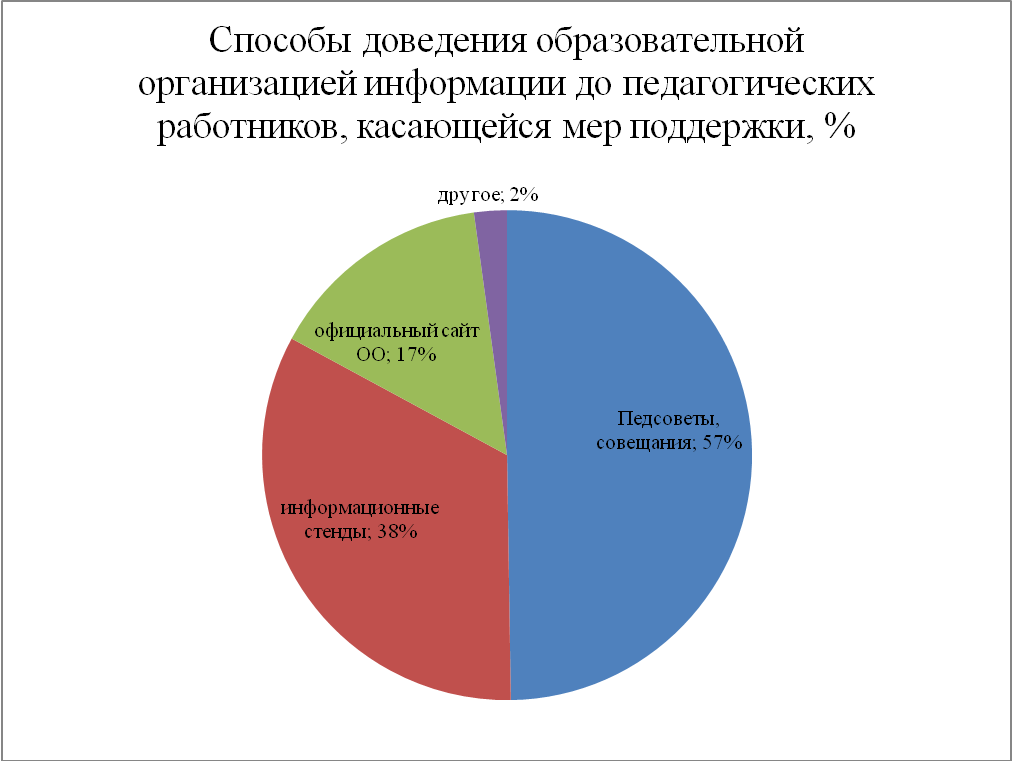 Приложение 18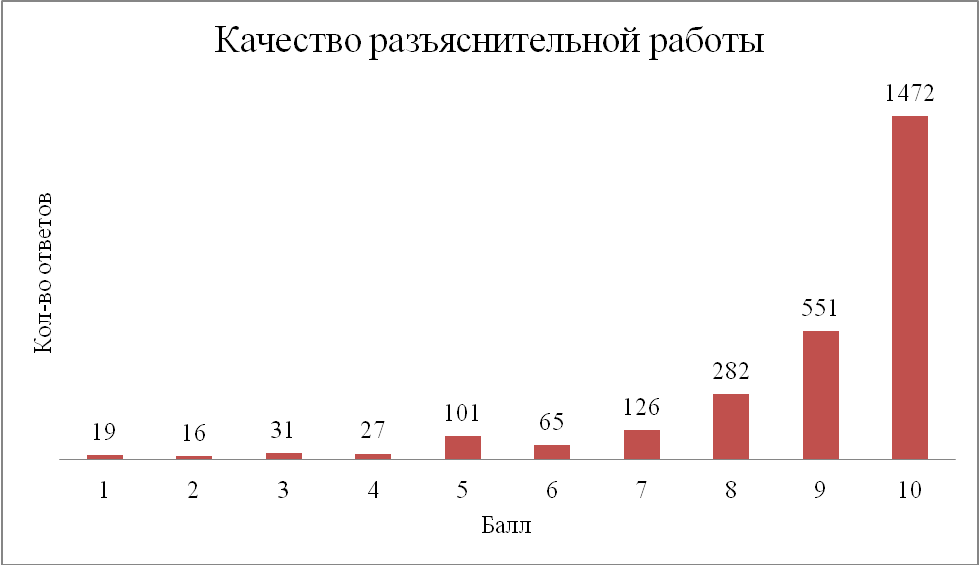 Приложение 19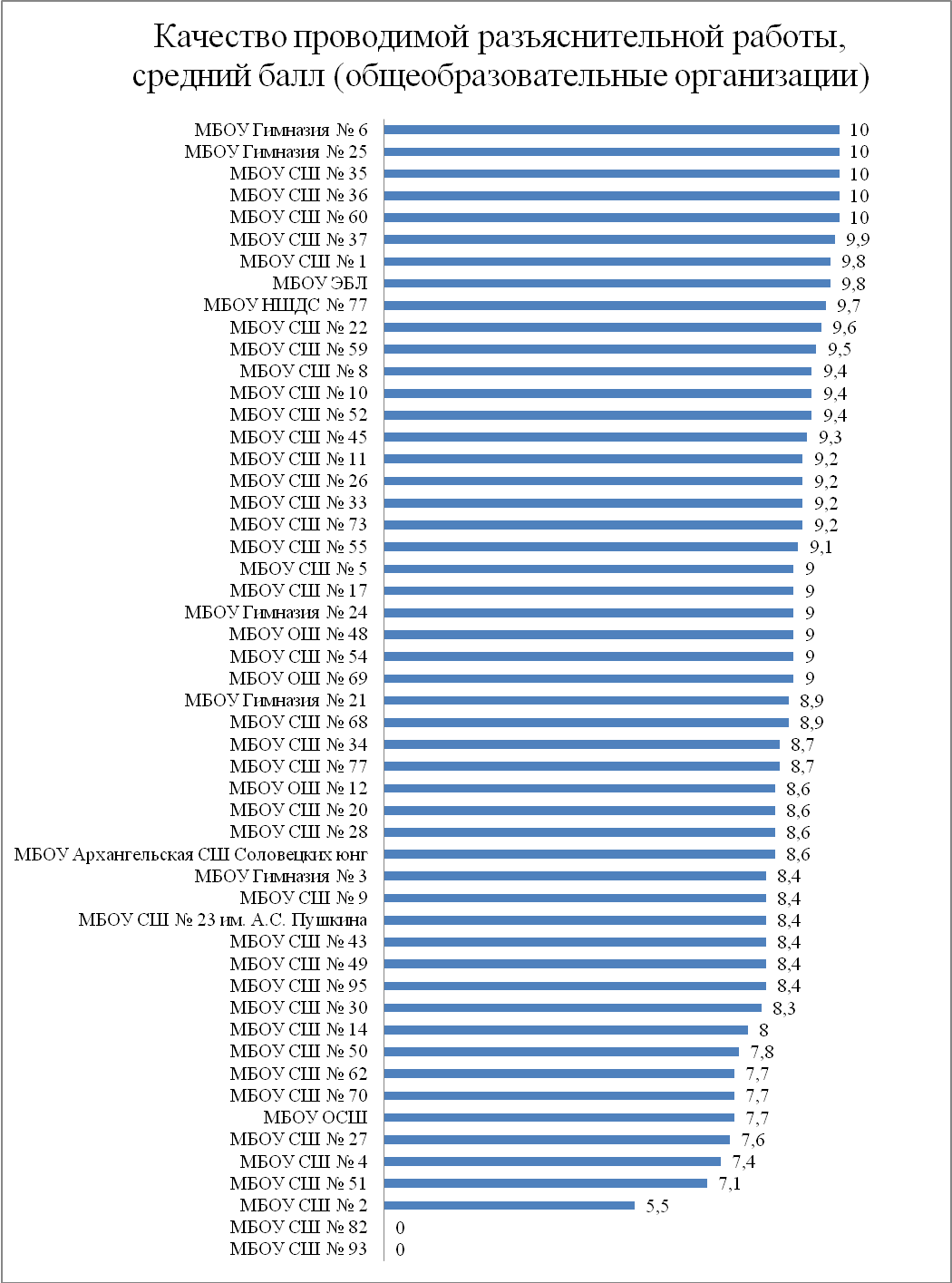 Приложение 20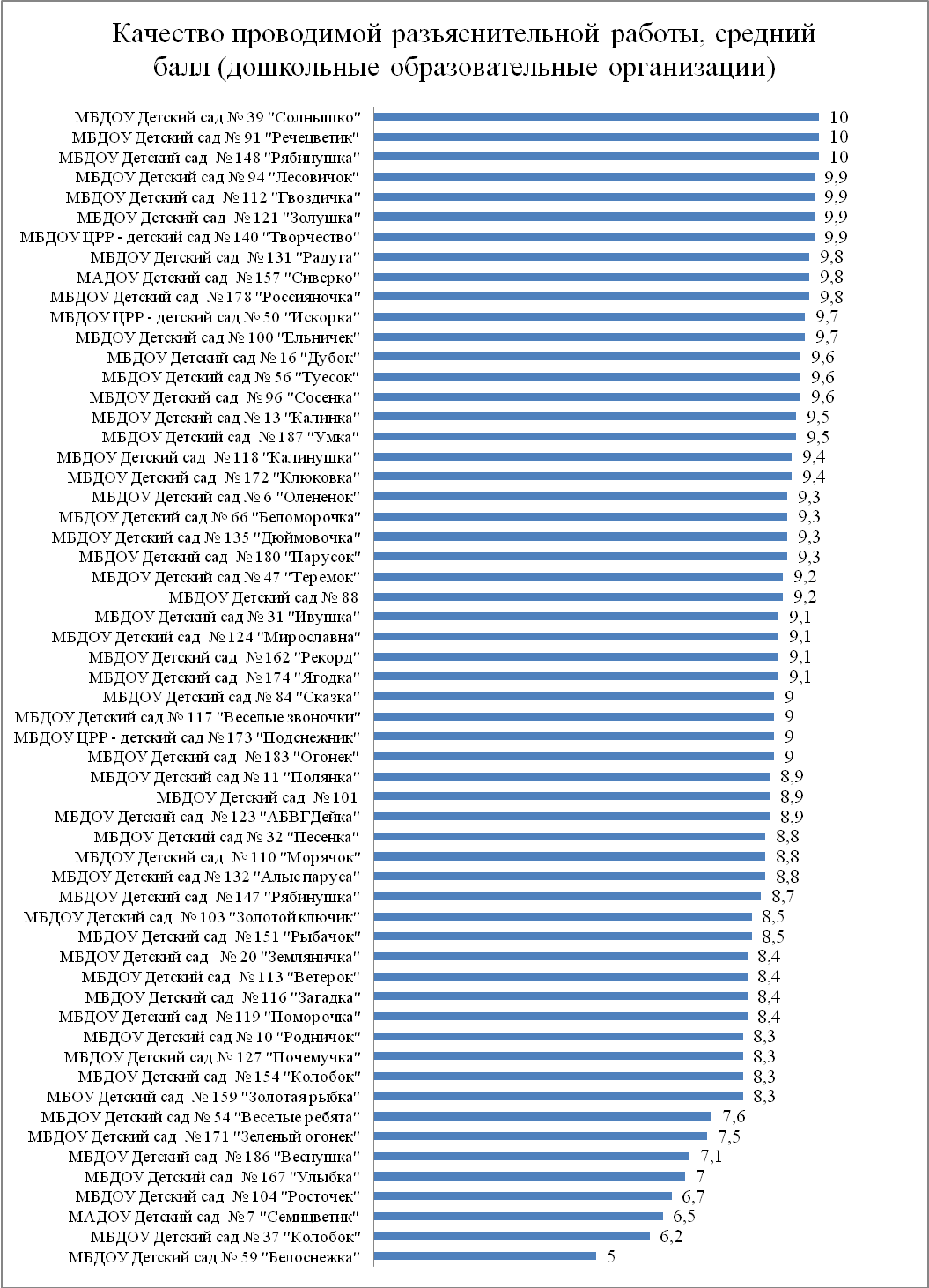 Приложение 21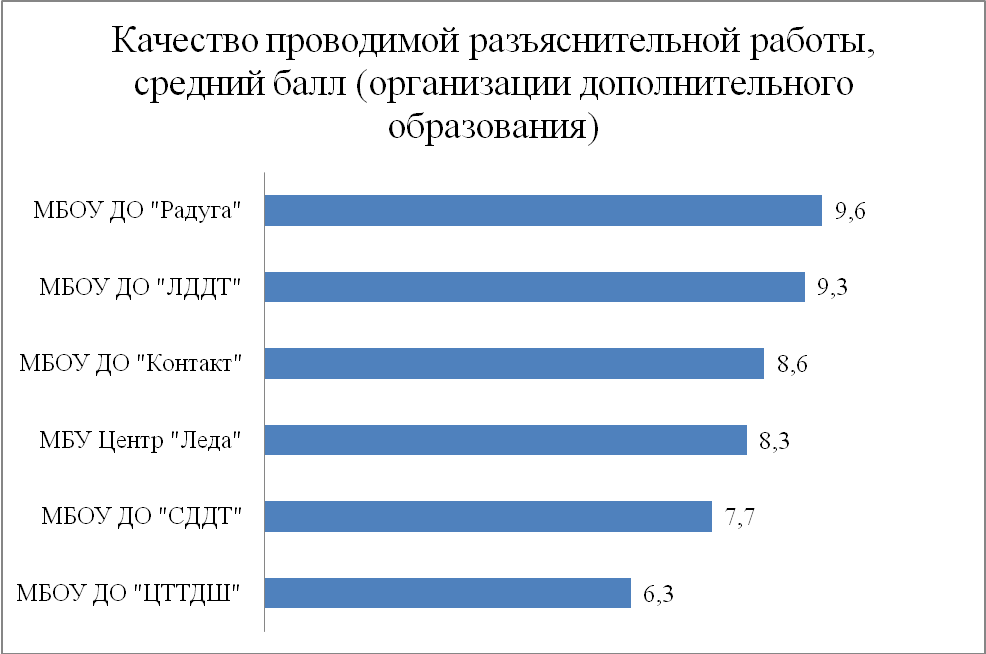 Приложение 22Приложение 23Приложение 24Приложение 25Выстраивание рейтинга (от общего количества педагогов школы)Выстраивание рейтинга (от общего количества педагогов школы)Выстраивание рейтинга (от общего количества педагогов школы)Выстраивание рейтинга (от общего количества педагогов школы)Выстраивание рейтинга (от общего количества педагогов школы)№ п/пООКол-во педагогов (согласно РИК-76)Кол-во проголосовавшихКол-во проголосовавших№ п/пООКол-во педагогов (согласно РИК-76)чел.%1МБОУ ОШ № 691621131%2-3МБОУ СШ № 175562113%2-3МБОУ СШ № 434753113%4-5МБОУ СШ № 115357108%4-5МБОУ ЭБЛ2527108%6МБОУ СШ № 733940103%7МБОУ СШ № 364848100%8-9МБОУ СШ № 37474596%8-9МБОУ СШ № 45504896%10МБОУ Гимназия № 24676394%11МБОУ СШ № 14534891%12МБОУ СШ № 62413790%13-14МБОУ СШ № 52443989%13-14МБОУ СШ № 68464189%15-16МБОУ СШ № 23 им. А.С. Пушкина282486%15-16МБОУ СШ № 59443886%17МБОУ Гимназия № 25534483%18МБОУ Гимназия № 21423379%19МБОУ СШ № 1413278%20МБОУ СШ № 20544176%21МБОУ СШ № 2392872%22-23МБОУ СШ № 8664771%22-23МБОУ СШ № 55352571%24МБОУ СШ № 4251768%25МБОУ СШ № 9332267%26МБОУ Архангельская СШ Соловецких юнг452760%27МБОУ ОШ № 12653757%28МБОУ СШ № 28673755%29МБОУ СШ № 5844554%30МБОУ ОСШ361953%31МБОУ СШ № 50944952%32МБОУ СШ № 22432251%33-35МБОУ СШ № 27391641%33-35МБОУ СШ № 70291241%33-35МБОУ СШ № 95763141%36МБОУ Гимназия № 3722940%37МБОУ СШ № 33341338%38МБОУ Гимназия № 6551935%39МБОУ СШ № 6022732%40МБОУ СШ № 26601830%41МБОУ НШДС № 7725728%42МБОУ ОШ № 4819526%43МБОУ СШ № 30401025%44МБОУ СШ № 4931723%45МБОУ СШ № 3432722%46МБОУ СШ № 5156916%47МБОУ СШ № 5440513%48МБОУ СШ № 1066812%49МБОУ СШ № 356957%50МБОУ СШ № 775036%51МБОУ СШ № 823400%52МБОУ СШ № 932400%Выстраивание рейтинга (от общего количества педагогов детского сада)Выстраивание рейтинга (от общего количества педагогов детского сада)Выстраивание рейтинга (от общего количества педагогов детского сада)Выстраивание рейтинга (от общего количества педагогов детского сада)Выстраивание рейтинга (от общего количества педагогов детского сада)№ п/пООКол-во педагогов (согласно отчету)Кол-во проголосовавшихКол-во проголосовавших№ п/пООКол-во педагогов (согласно отчету)чел.%1МБДОУ Детский сад   № 20 "Земляничка"3148155%2МБДОУ Детский сад № 66 "Беломорочка"2731115%3-4МБДОУ Детский сад № 32 "Песенка"2225114%3-4МБДОУ Детский сад  № 1012225114%5МБДОУ Детский сад  № 124 "Мирославна"3134110%6МБДОУ Детский сад № 10 "Родничок"2426108%7-8МБДОУ Детский сад № 100 "Ельничек"2829104%7-8МБДОУ Детский сад  № 121 "Золушка"2627104%9-10МБДОУ Детский сад № 56 "Туесок"2929100%9-10МБДОУ Детский сад  № 112 "Гвоздичка"1616100%11-14МБДОУ Детский сад № 11 "Полянка"313097%11-14МБДОУ Детский сад № 132 "Алые паруса"302997%11-14МБДОУ Детский сад  № 154 "Колобок"323197%11-14МБДОУ Детский сад  № 172 "Клюковка"302997%15МБДОУ Детский сад № 91 "Речецветик"242396%16МБДОУ Детский сад  № 174 "Ягодка"333194%17-18МБДОУ Детский сад № 31 "Ивушка"292793%17-18МБДОУ Детский сад  № 187 "Умка"302893%19МАДОУ Детский сад  № 157 "Сиверко"252392%20-21МБДОУ Детский сад  № 148 "Рябинушка"444091%20-21МБДОУ Детский сад  № 162 "Рекорд"353291%22МБДОУ Детский сад № 13 "Калинка"171482%23МБДОУ Детский сад  № 123 "АБВГДейка"483981%24МБДОУ Детский сад  № 103 "Золотой ключик"201680%25МБДОУ ЦРР - детский сад № 140 "Творчество"332473%26МБДОУ Детский сад № 94 "Лесовичок"362467%27МБДОУ Детский сад  № 104 "Росточек"342162%28МБДОУ Детский сад  № 118 "Калинушка"221359%29МБДОУ ЦРР - детский сад № 173 "Подснежник"724157%30-31МБОУ Детский сад  № 159 "Золотая рыбка"291655%30-31МБДОУ Детский сад  № 180 "Парусок"331855%32-33МБДОУ Детский сад № 88392154%32-33МБДОУ Детский сад  № 119 "Поморочка"542954%34МБДОУ Детский сад № 39 "Солнышко"291552%35МБДОУ Детский сад  № 131 "Радуга"311548%36-37МБДОУ Детский сад № 47 "Теремок"261246%36-37МБДОУ Детский сад № 135 "Дюймовочка"572646%38МБДОУ ЦРР - детский сад № 50 "Искорка"16744%39МБДОУ Детский сад  № 147 "Рябинушка"371643%40МБДОУ Детский сад  № 178 "Россияночка"301240%41МБДОУ Детский сад № 6 "Олененок"24938%42МБДОУ Детский сад № 16 "Дубок"15533%43-44МБДОУ Детский сад № 54 "Веселые ребята"17529%43-44МБДОУ Детский сад № 127 "Почемучка"24729%45МБДОУ Детский сад  № 186 "Веснушка"601728%46МБДОУ Детский сад  № 151 "Рыбачок"30827%47-48МБДОУ Детский сад  № 110 "Морячок"16425%47-48МБДОУ Детский сад  № 167 "Улыбка"28725%49МБДОУ Детский сад № 117 "Веселые звоночки"21524%50МБДОУ Детский сад  № 96 "Сосенка"521223%51МБДОУ Детский сад № 37 "Колобок"30620%52МБДОУ Детский сад  № 113 "Ветерок"651218%53МБДОУ Детский сад  № 116 "Загадка"29517%54МБДОУ Детский сад  № 171 "Зеленый огонек"29414%55-56МАДОУ Детский сад  № 7 "Семицветик"3027%55-56МБДОУ Детский сад № 84 "Сказка"2927%57МБДОУ Детский сад № 59 "Белоснежка"2814%58МБДОУ Детский сад  № 183 "Огонек"7123%Выстраивание рейтинга (от общего количества педагогов УДО и др. ОО)Выстраивание рейтинга (от общего количества педагогов УДО и др. ОО)Выстраивание рейтинга (от общего количества педагогов УДО и др. ОО)Выстраивание рейтинга (от общего количества педагогов УДО и др. ОО)Выстраивание рейтинга (от общего количества педагогов УДО и др. ОО)№ п/пООКол-во педагогов (согласно РИК-76)Кол-во проголосовавшихКол-во проголосовавших№ п/пООКол-во педагогов (согласно РИК-76)чел.%1МБОУ ЦДОД "Контакт"4573162%2МБОУ ДО "СДДТ"302687%3МБУ Центр "Леда"392872%4МБОУ ДО "ДПЦ "Радуга"231565%5МБОУ ДО "ЦТТ"29931%6МБОУ ДО "ЛДДТ"36719%Выстраивание рейтинга (от общего количества педагогов общеобразовательной организации)Выстраивание рейтинга (от общего количества педагогов общеобразовательной организации)Выстраивание рейтинга (от общего количества педагогов общеобразовательной организации)Выстраивание рейтинга (от общего количества педагогов общеобразовательной организации)Выстраивание рейтинга (от общего количества педагогов общеобразовательной организации)№ п/пООКол-во педагогов (согласно РИК-76) Информированность педагогов(количество ответов "знаю" на вопрос № 4)Информированность педагогов(количество ответов "знаю" на вопрос № 4)№ п/пООКол-во педагогов (согласно РИК-76) чел.%1МБОУ ОШ № 691621131%2-3МБОУ СШ № 175561111%2-3МБОУ СШ № 434752111%4МБОУ ЭБЛ2527108%5МБОУ СШ № 115356106%6МБОУ СШ № 733940103%7МБОУ СШ № 364848100%8МБОУ СШ № 37474596%9-10МБОУ Гимназия № 24676394%9-10МБОУ СШ № 45504794%11-12МБОУ СШ № 14534789%11-12МБОУ СШ № 52443989%13МБОУ СШ № 68464087%14МБОУ СШ № 59443886%15МБОУ СШ № 62413585%16МБОУ Гимназия № 25534483%17МБОУ СШ № 23 им. А.С. Пушкина282382%18МБОУ Гимназия № 21423379%19МБОУ СШ № 1413176%20МБОУ СШ № 20544074%21-22МБОУ СШ № 8664771%21-22МБОУ СШ № 55352571%23-24МБОУ СШ № 4251664%23-24МБОУ СШ № 9332164%25МБОУ Архангельская СШ Соловецких юнг452760%26МБОУ ОШ № 12653757%27МБОУ СШ № 2392256%28МБОУ СШ № 28673654%29МБОУ ОСШ361953%30МБОУ СШ № 50944952%31-32МБОУ СШ № 5844351%31-32МБОУ СШ № 22432251%33-34МБОУ СШ № 70291241%33-34МБОУ СШ № 95763141%35МБОУ Гимназия № 3722839%36-37МБОУ СШ № 27391538%36-37МБОУ СШ № 33341338%38МБОУ Гимназия № 6551935%39МБОУ СШ № 6022732%40-41МБОУ СШ № 26601728%40-41МБОУ НШДС № 7725728%42МБОУ ОШ № 4819526%43МБОУ СШ № 30401025%44МБОУ СШ № 4931723%45МБОУ СШ № 3432722%46МБОУ СШ № 5156916%47МБОУ СШ № 5440513%48МБОУ СШ № 1066711%49МБОУ СШ № 356957%50МБОУ СШ № 775036%51МБОУ СШ № 823400%52МБОУ СШ № 932400%Выстраивание рейтинга (от общего количества педагогов дошкольной образовательной организации)Выстраивание рейтинга (от общего количества педагогов дошкольной образовательной организации)Выстраивание рейтинга (от общего количества педагогов дошкольной образовательной организации)Выстраивание рейтинга (от общего количества педагогов дошкольной образовательной организации)Выстраивание рейтинга (от общего количества педагогов дошкольной образовательной организации)№ п/пООКол-во педагогов (согласно отчету)Информированность педагогов(количество ответов "знаю" на вопрос № 4)Информированность педагогов(количество ответов "знаю" на вопрос № 4)№ п/пООКол-во педагогов (согласно отчету)чел.%1МБДОУ Детский сад   № 20 "Земляничка"3147152%2-3МБДОУ Детский сад № 32 "Песенка"2225114%2-3МБДОУ Детский сад  № 1012225114%4МБДОУ Детский сад № 66 "Беломорочка"2730111%5МБДОУ Детский сад  № 124 "Мирославна"3134110%6-7МБДОУ Детский сад № 100 "Ельничек"2829104%6-7МБДОУ Детский сад  № 121 "Золушка"2627104%8-9МБДОУ Детский сад № 10 "Родничок"2424100%8-9МБДОУ Детский сад  № 112 "Гвоздичка"1616100%10-12МБДОУ Детский сад № 56 "Туесок"292897%10-12МБДОУ Детский сад  № 154 "Колобок"323197%10-12МБДОУ Детский сад  № 172 "Клюковка"302997%13МБДОУ Детский сад № 91 "Речецветик"242396%14МБДОУ Детский сад  № 174 "Ягодка"333194%15МБДОУ Детский сад  № 187 "Умка"302893%16МАДОУ Детский сад  № 157 "Сиверко"252392%17МБДОУ Детский сад  № 148 "Рябинушка"444091%18-19МБДОУ Детский сад № 31 "Ивушка"292690%18-19МБДОУ Детский сад № 132 "Алые паруса"302790%20МБДОУ Детский сад  № 162 "Рекорд"353189%21МБДОУ Детский сад № 11 "Полянка"312787%22МБДОУ Детский сад № 13 "Калинка"171482%23МБДОУ Детский сад  № 123 "АБВГДейка"483981%24МБДОУ Детский сад  № 103 "Золотой ключик"201680%25МБДОУ ЦРР - детский сад № 140 "Творчество"332473%26МБДОУ Детский сад № 94 "Лесовичок"362467%27-28МБДОУ Детский сад  № 104 "Росточек"342059%27-28МБДОУ Детский сад  № 118 "Калинушка"221359%29МБДОУ ЦРР - детский сад № 173 "Подснежник"724056%30МБДОУ Детский сад  № 180 "Парусок"331855%31-32МБДОУ Детский сад № 88392154%31-32МБДОУ Детский сад  № 119 "Поморочка"542954%33-34МБДОУ Детский сад № 39 "Солнышко"291552%33-34МБОУ Детский сад  № 159 "Золотая рыбка"291552%35МБДОУ Детский сад  № 131 "Радуга"311548%36МБДОУ Детский сад № 47 "Теремок"261246%37-38МБДОУ ЦРР - детский сад № 50 "Искорка"16744%37-38МБДОУ Детский сад № 135 "Дюймовочка"572544%39МБДОУ Детский сад  № 147 "Рябинушка"371643%40МБДОУ Детский сад  № 178 "Россияночка"301240%41-42МБДОУ Детский сад № 6 "Олененок"24833%41-42МБДОУ Детский сад № 16 "Дубок"15533%43МБДОУ Детский сад  № 151 "Рыбачок"30827%44-47МБДОУ Детский сад  № 110 "Морячок"16425%44-47МБДОУ Детский сад № 127 "Почемучка"24625%44-47МБДОУ Детский сад  № 167 "Улыбка"28725%44-47МБДОУ Детский сад  № 186 "Веснушка"601525%48МБДОУ Детский сад № 54 "Веселые ребята"17424%49МБДОУ Детский сад  № 96 "Сосенка"521223%50МБДОУ Детский сад № 37 "Колобок"30620%51МБДОУ Детский сад № 117 "Веселые звоночки"21419%52МБДОУ Детский сад  № 113 "Ветерок"651218%53МБДОУ Детский сад  № 116 "Загадка"29517%54МБДОУ Детский сад  № 171 "Зеленый огонек"29414%55-56МАДОУ Детский сад  № 7 "Семицветик"3027%55-56МБДОУ Детский сад № 84 "Сказка"2927%57МБДОУ Детский сад  № 183 "Огонек"7123%58МБДОУ Детский сад № 59 "Белоснежка"2800%Выстраивание рейтинга (от общего количества педагогов организации дополнительного образования)Выстраивание рейтинга (от общего количества педагогов организации дополнительного образования)Выстраивание рейтинга (от общего количества педагогов организации дополнительного образования)Выстраивание рейтинга (от общего количества педагогов организации дополнительного образования)Выстраивание рейтинга (от общего количества педагогов организации дополнительного образования)№ п/пООКол-во педагогов (согласно РИК-76)Информированность педагогов(количество ответов "знаю" на вопрос № 4)Информированность педагогов(количество ответов "знаю" на вопрос № 4)№ п/пООКол-во педагогов (согласно РИК-76)чел.%1МБОУ ЦДОД "Контакт"4571158%2МБОУ ДО "СДДТ"302687%3МБУ Центр "Леда"392667%4МБОУ ДО "ДПЦ "Радуга"231565%5МБОУ ДО "ЦТТ"29724%6МБОУ ДО "ЛДДТ"36719%Знание респондентов о видах мер поддержки в отношении педагогических работников, средний % от общего количества педагогов в образовательной организацииЗнание респондентов о видах мер поддержки в отношении педагогических работников, средний % от общего количества педагогов в образовательной организацииПредоставление выплаты молодым специалистам из числа педагогических работников муниципальных образовательных учреждений муниципального образования "Город Архангельск", находящихся в ведении департамента образования мэрии города Архангельска" (сумма выплаты 13.800 рублей)45%Компенсация расходов на оплату стоимости проезда и провоза багажа к месту использования отпуска и обратно для лиц, работающих  в организациях муниципального образования "Город Архангельск" как местности, приравненной к районам Крайнего Севера, и финансируемых из городского бюджета58%Компенсация расходов за проезд речными переправами к месту работы и обратно педагогическим работникам муниципальных учреждений муниципального образования "Город Архангельск", находящихся в ведении департамента образования мэрии города Архангельска"29%Возмещение расходов, связанных с реализацией мер социальной поддержки по предоставлению компенсации расходов на оплату жилых помещений, отопления и освещения педагогическим работникам образовательных учреждений в сельской местности, рабочих поселках (поселках городского типа)36%Компенсация расходов на оплату стоимости проезда и провоза багажа работнику организации и членам его семьи в случае переезда к новому месту жительства в другую местность в связи с расторжением трудового договора32%Единовременная выплата за счет средств областного бюджета молодым специалистам в сфере образования в связи с поступлением на работу в государственные образовательные учреждения Архангельской области и муниципальные образовательные учреждения на территории Архангельской области (сумма выплаты 100 000 рублей)43%Предоставление педагогическим работникам организации, осуществляющей образовательную деятельность, не реже чем через каждые 10 лет непрерывной педагогической работы длительного отпуска сроком до одного года49%Другое0%